n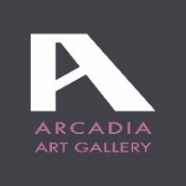  ARCADIA ART GALLERY  MILANO ARTE E CALLIGRAFIA GEORGIANAINTERNATIONAL ART EXHIBITION15 – 17 OTTOBRE 2022Arcadia Art Gallery, sabato 15 ottobre alle ore 17.00 è lieta di presentare la mostra internazionale dedicata all’ ARTE E CALLIGRAFIA GEORGIANA a cura dell’Associazione "Milanium M&T" per promuovere e favorire la diffusione della cultura georgiana in Italia.“Noi, autori del progetto ~ Inga Mtchedlishvili e Salome Bregvadze, veniamo dalla Georgia, un paese dalla cultura e tradizioni millenarie che occupa un posto di merito tra le civiltà più antiche.
Fu proprio sul territorio della Georgia che il primo uomo europeo stabilì i primi insediamenti quasi due milioni di anni fa.
È la Georgia che è collegata al mito degli Argonauti, A.C. nel XIII secolo, ed il vello d'oro (da cui prende il nome locale del paese Sakar-t-velo)  l'obiettivo principale dei loro viaggi.
Tre monumenti immateriali georgiani sono inclusi nell'elenco del patrimonio culturale dell'UNESCO
Si tratta del canto polifonico georgiano, la cui perla "CHAKRULO" è stata addirittura inviata nello spazio e risuona per l'eternità.
Il più antico metodo tradizionale di vinificazione in anfore (Kvevri), che utilizziamo ancora oggi, e l'alfabeto georgiano, uno dei 14 alfabeti esistenti al mondo, che vi presentiamo, in tutta la sua bellezza, con l’evento organizzato dalla neonata associazione culturale italo-georgiana "Milanium M&T" di Milano con il progetto vincitore "I giornate di Tbilisi a Milano" nel programma di sovvenzioni del Ministero degli Affari Esteri della Georgia.
La missione dell'Associazione "Milanium M&T" è promuovere e favorire la diffusione della cultura georgiana in Italia.”
ARCADIA ART GALLERY  Ripa di Porta Ticinese 61 Milano - Naviglio Grande  VERNISSAGE: sabato 15 ottobre h. 17.00ORARI MOSTRA:
SABATO:          17.00 – 22.00
DOMENICA:    10.30 – 19.30     
LUNEDÌ:           12.00 – 19.00     INFO:   tel: 02 837 5787   -   e-mail: arcadiartgallery@gmail.comwww.arcadiartgallery@gmail.com